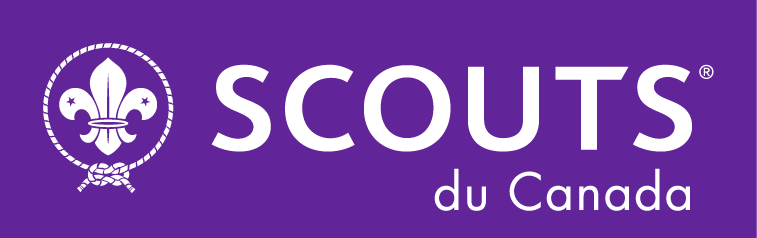  www.scoutsducanada.ca	MATÉRIEL POUR UN CAMP D'ÉTÉCette liste à été rédigée pour vous aider à planifier votre camp. Tout doit être rangé dans un sac à dos.Sur soi:Uniforme Vêtements:4 Chemises 4 "T-shirts"1 Chandail chaud1 Coupe-vent1 Imperméable7 Sous-vêtements 6 Pantalons  (longs et courts)2 Paires de bas de laine7 Paires de bas1 Paire de bottes de          caoutchouc1 Paire d'espadrilles1 Paire d'espadrilles pour    la baignade1 Serviette de plage 1 Maillot de bain           1 Chapeau     Pour les repas:GamelleEnsemble d'ustensilesLinge à vaisselleCoucherPyjama chaud Sac de couchageCouverture de laineTapis de sol Toilette:Brosse à dents et dentifricePeigne ou brosseSavon et essuie-mainMouchoirDiversLampe de pocheBatteries de rechangeSacs de plastiqueLunettes de soleilCrème anti-moustiqueCrème solairePommade à lèvresFacultatifBoussoleCaméraJeuDéfendu Couteau de chasseCouteau de poche (castors,louv.)Friandises		        			Novembre 2016